Chemistry 2.4 AS 91164 Demonstrate understanding of bonding, structure, properties and energy changes Writing Excellence answers to Molecule shapes and bond angle questions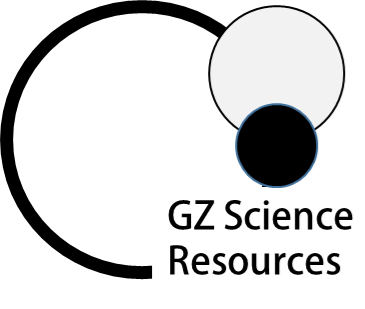 Molecule shapes and bond angle  QUESTIONMolecule shapes and bond angle  QUESTIONQuestion:  Carbon atoms can bond with different atoms to form many different compounds. The following table shows the Lewis structure for two molecules containing carbon as the central atom, CCl4 and COCl2. These molecules have different bond angles and shapes. Evaluate the Lewis structure of each molecule to determine why they have different bond angles and shapes. In your answer you should include: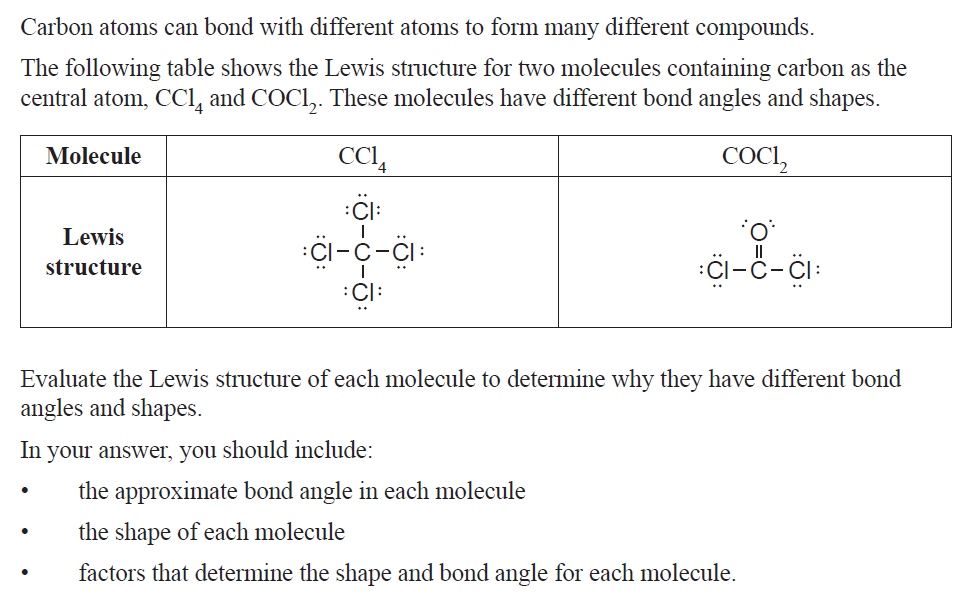 The approximate bond angle in each moleculeThe shape of each moleculeFactors that determine the shape and bond angle for each molecule.Question:  Carbon atoms can bond with different atoms to form many different compounds. The following table shows the Lewis structure for two molecules containing carbon as the central atom, CCl4 and COCl2. These molecules have different bond angles and shapes. Evaluate the Lewis structure of each molecule to determine why they have different bond angles and shapes. In your answer you should include:The approximate bond angle in each moleculeThe shape of each moleculeFactors that determine the shape and bond angle for each molecule.ANSWERANSWER1. for first molecule (name) state number of regions of negative charge around the central atom (name central atom)2. state the Valence shell electron pair repulsion (VSEPR) theory3. state the base arrangement of negative regions and the bond angle they form4. state the number of bonded and non-bonded regions  AND the final shape of the first molecule5.   for second molecule (name) state number of regions of negative charge around the central atom (name central atom)6.  state the Valence shell electron pair repulsion (VSEPR) theory7.  state the base arrangement of negative regions and the bond angle they form8. state the number of bonded and non-bonded regions  AND the final shape of the second molecule9. compare differences in bond angle linked to number of regions of negative charge.